图 书 推 荐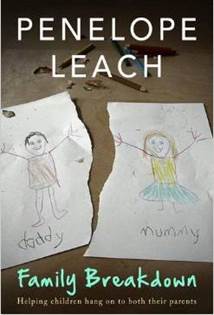 中文书名：《家庭破裂》英文书名：FAMILY BREAKDOWN作    者：Penelope Leach出 版 社：The Bodley Head代理公司：PFD/ANA/Susan Xia页    数：352页出版时间：2014年6月代理地区：中国大陆、台湾审读资料：电子稿类    型：大众社科内容简介：离婚或分居似乎纯属成年人的事务，但儿童很可能卷入其中。本书的假想读者是分离的父母、未来的新伴侣、提供支持和建议的专家。归根结蒂，本书的目标是帮助成年人更好地育儿。本书充满了尽量减少分离冲击的方法。你将会发现，各个年龄段的儿童很容易感受到分离的进程。本书经常使用儿童的语言，自始至终帮助他们配合调适。这些研究将会有助于引导你度过极其困难的决定：探视和监护的问题，金钱和法律的信息，交割、假日和其他各方面的建议。“双方共同养育”不是轻易就能实现的目标，但破裂家庭最好的出路莫过于此。作者简介：佩妮洛普·里奇（Penelope Leach）是心理学研究者和世界一流的儿童发展专家。她的父母育儿畅销书包括：《你的婴儿》（YOUR BABY）、《孩子》（CHILD）、《必要的第一年》（THE ESSENTIAL FIRST YEAR）。她是英国心理学会（ the British Psychological Society）的研究员、温切斯特大学（Winchester University）的访问教授和伦敦大学伯克贝克学院（Birkbeck College, University of London ）、塔维斯托克&波特曼国家医疗服务基金会（the Tavistock & Portman NHS Trust）的资深研究员。她曾任卫生巡视员协会（the Health Visitors' Association）副主席、儿童发展协会（the Child Development Society ）主席和国民儿童照料协会（ the National Childminding Association）主席。她在所有这些职位上，始终尽力支持儿童和家庭的需要。谢谢您的阅读！请将反馈信息发至：夏蕊（Susan Xia）安德鲁·纳伯格联合国际有限公司北京代表处北京市海淀区中关村大街甲59号中国人民大学文化大厦1705室邮编：100872电话：010-82504406传真：010-82504200Email：susan@nurnberg.com.cn网址：http://www.nurnberg.com.cn
微博：http://weibo.com/nurnberg豆瓣小站：http://site.douban.com/110577/